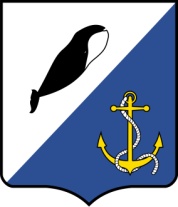 АДМИНИСТРАЦИЯПРОВИДЕНСКОГО ГОРОДСКОГО ОКРУГАПОСТАНОВЛЕНИЕВ целях уточнения отдельных положений Порядка предоставления субсидий юридическим лицам (за исключением субсидий государственным (муниципальным) учреждениям), индивидуальным предпринимателям, а также физическим лицам – производителям товаров, работ услуг  на финансовое обеспечение (возмещение) затрат в связи с выполнением работ, оказанием услуг по обустройству баз, обеспечению материально техническими средствами, морских охотников в Провиденском городском округе, Администрация Провиденского городского округаПОСТАНОВЛЯЕТ:Внести в Порядок предоставления субсидий юридическим лицам (за исключением субсидий государственным (муниципальным) учреждениям), индивидуальным предпринимателям, а также физическим лицам – производителям товаров, работ услуг  на финансовое обеспечение (возмещение) затрат в связи с выполнением работ, оказанием услуг по обустройству баз, обеспечению материально техническими средствами, морских охотников в Провиденском городском округе, утверждённый постановлением Администрации Провиденского городского округа от 31 мая 2021 года № 215 следующие изменения:1.1	Раздел 1. «Общие положения» дополнить пунктом 1.7 следующего содержания:«1.7. Сведения о субсидии, Получателе субсидии и размере субсидии размещается в едином портале бюджетной системы Российской Федерации в информационно-телекоммуникационной сети «Интернет» (в разделе единого портала) при формировании проекта решения о бюджете Провиденского городского округа, проекта решения о внесении изменений в решение о бюджете Провиденского городского округа.»;1.2	Пункт 3.10. раздела 3. «Условия и порядок предоставления Субсидии» изложить в новой редакции: «3.10. Показатели результативности устанавливаются согласно приложению 6 к настоящему Порядку.»;1.3	Дополнить приложением 6 следующего содержания:«                                                 Приложение 6К Порядку предоставления субсидий юридическим лицам (за исключением субсидий государственным (муниципальным) учреждениям), индивидуальным предпринимателям, а также физическим лицам – производителям товаров, работ услуг на финансовое обеспечение (возмещение) затрат в связи с выполнением работ, оказанием услуг по обустройству баз, обеспечению материально техническими средствами, морских охотников Провиденского городского округаДостижение в 2022 году значений планируемых показателей деятельности(Получатель субсидии)»1.4	Абзац 8 пункта 3.11. раздела 3. «Условия и порядок предоставления Субсидии» исключить;1.5	Пункт 3.11. раздела 3. «Условия и порядок предоставления Субсидии» дополнить абзацем следующего содержания:«Уполномоченный орган осуществляет проверку расчетов, поступивших от Получателя субсидии, и в случае отсутствия замечаний по расчетам в течение 10 (десяти) рабочих дней осуществляет перечисление Субсидии на расчетный счет Получателя субсидии.»2.	Контроль за исполнением настоящего постановления возложить на заместителя главы администрации, начальника управления промышленной политики, сельского хозяйства, продовольствия и торговли Администрации Провиденского городского округа - Парамонова В.В. 3.	Настоящее постановление вступает в силу 1 января 2022 года. 4.	Обнародовать настоящее постановление на официальном сайте Провиденского городского округа (www.provadm.ru).И.о. Главы администрации                                                         Е.В. ПодлесныйПодготовил:								Пенечейвун О.Ю.Согласовано:								Красикова Е.А.										Карамелев К.Б.										Юрченко Е. М.Разослано: дело, УППСХПиТ, УФЭиИО.от 18  августа  2021 г.        №  302              п.г.т. Провидения№ п/пПоказателиед. измеренияПроизводство и реализация по годам№ п/пПоказателиед. измеренияплан№ п/пПоказателиед. измерения2022годТСО КМНСТСО КМНСТСО КМНСТСО КМНС1Обустройство баз, обеспечение специальной одеждой, снаряжением, хозяйственно-бытовым инвентарем, средствами связи ТСО КМНС базы1